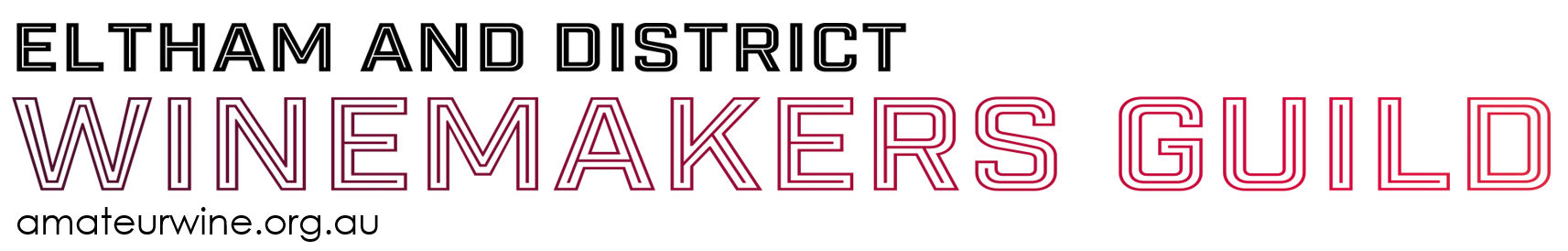 53nd ELTHAM WINE SHOWENTRY FORM 2022 Amateur SectionEntry forms must be lodged by 22nd October 2022 bottles delivered by 11th November 2022Entry Forms:    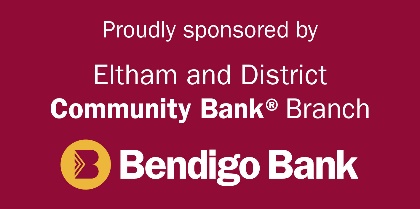 Scan and Email to: cheers@amateurwine.org.au  Privacy Note: Any email address supplied will only be used for Eltham Winemakers Guild matters and not provided to third partiesAMATEUR EXHIBITOR ENTRY FORM 2022Direct Deposit payment (preferred) I have paid by Electronic Funds Transfer using the reference: ……………………………………………..
EFT Payments: Eltham & District Winemakers Guild Inc. BSB 633000 Account No 150164119 Credit Card paymentI wish to pay by credit card. Please send me an invoice to my email address   
Note: card processing charges - MasterCard and Visa 2.2%Privacy Note: Any email address supplied will only be used for Eltham Guild matters and not provided to third partiesDeadline: Please get your entries in by 22ndOctober 2022Eltham & District Winemakers Guild Award Certificates will be mailed to all Gold, Silver and Bronze award winners.  Wine Show results will be available on the Guild’s website before the end of November.  Entrants will receive an email notification when results are available.Gold and Silver wine bottle stickers are available for sale from the Eltham & District Winemakers Guild for attachment to your wine bottles.For more information email cheers@amateurwine.org.au. IMPORTANT DATES!IMPORTANT DATES!22nd October 2022Last date for receipt of entry form and fees.29th October 2022Labels mailed to winemakers.11th November 2022Last date for bottles to be delivered.20th November 2022Wine Show Public Tasting, Awards Presentation.** Subject to Covid Guidelines in force at that time.Special Amateur Award 2021Jo Ilian Trophy: RulesPublished on the website:  amateurwine.org.au/wine-show Surname:Surname:Surname:First Name:Address:Address:Address: Post Code: Post Code: Post Code:Telephone:Telephone:Telephone:Mobile:Email:Email:Email:Certificate Certificate Certificate Name (if different)Name (if different)Name (if different)Name (if different)Name (if different)Name (if different)Name (if different)Name (if different)Name (if different)Wine Guild Member? (please tick)Wine Guild Member? (please tick)Wine Guild Member? (please tick)Wine Guild Member? (please tick)  Eltham                        Frankston                       I do not belong to a wine Guild  Eltham                        Frankston                       I do not belong to a wine Guild  Eltham                        Frankston                       I do not belong to a wine Guild  Eltham                        Frankston                       I do not belong to a wine Guild  Eltham                        Frankston                       I do not belong to a wine Guild  Eltham                        Frankston                       I do not belong to a wine Guild  Eltham                        Frankston                       I do not belong to a wine GuildClass CodeDescription (Predominant Components)Description (Predominant Components)Description (Predominant Components)Description (Predominant Components)Year of VintageRegionFeesFeesOffice UseOffice Use$12$12$12$12$ 6$ 6$18$18$ 6$ 6$24$24$ 6$ 6$30$30$ 6$ 6$36$36$ 6$ 6$42$42$ 6$ 6$48$48$ 6$ 6$54$54$ 6$ 6$60$60$ 6$ 6$66$66$ 6$ 6$72$72$ 6$ 6$78$78Sub TotalAdditional Entry Tickets @ $12 each includes free tasting glassNote: cost of Wine Show entry is $17 if not pre purchasedAdditional Entry Tickets @ $12 each includes free tasting glassNote: cost of Wine Show entry is $17 if not pre purchasedAdditional Entry Tickets @ $12 each includes free tasting glassNote: cost of Wine Show entry is $17 if not pre purchasedAdditional Entry Tickets @ $12 each includes free tasting glassNote: cost of Wine Show entry is $17 if not pre purchasedAdditional Entry Tickets @ $12 each includes free tasting glassNote: cost of Wine Show entry is $17 if not pre purchased No. $    0$    0Not AvailableNot AvailableResults books at $10 eachResults books at $10 eachResults books at $10 eachResults books at $10 eachResults books at $10 each No.$$Total$$GRAPE WINE CLASSESCOUNTRY WINE, MEAD, CIDER & KOMBUCHA CLASSES